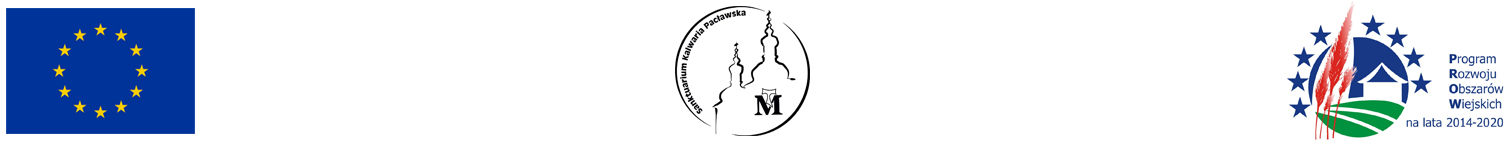                    „Europejski Fundusz Rolny na rzecz Rozwoju Obszarów Wiejskich: Europa inwestująca w obszary wiejskie”                                                                                    Kalwaria Pacławska, dnia 25.06.2018 r.Z A P R O S Z E N I E  DO  ZŁOŻENIA  OFERTY  CENOWEJw postępowaniu o udzielenie zamówienia publicznego1. Zamawiający:Klasztor Znalezienia Krzyża Świętego Zakonu Braci Mniejszych Konwentualnych (Franciszkanów),  37 -743 Kalwaria Pacławska 40 zaprasza do składania ofert cenowych w postępowaniu  o udzielenie zamówienia publicznego p.n.:„Remont - konserwacja i restauracja zabytkowego ogrodzenia kaplicy grobowej Tyszkowskich w Kalwarii Pacławskiej”.2. Opis przedmiotu zamówienia (Kod zam. na podst. Wspólnego Słownika Zamówień CPV:        - 45453000 - 7  Roboty remontowe i renowacyjne,        - 45454000 - 4  Roboty restrukturyzacyjne,        - 45110000 – 1 Roboty rozbiórkowe        - 44114000 – 2 Roboty betoniarskie        - 44430000 – 3 Roboty zbrojeniowe        - 45320000 – 6 Roboty izolacyjne        - 45442100 – 8 Roboty malarskieProjekt zakłada wykonanie następujących prac budowlano-konserwatorskich:       a/ Odtworzenie (rekonstrukcja) ogrodzenia w narożu południowo-zachodnim o długości 25,70 mb/ Naprawa ogrodzenia murowanego wraz z filarkami od strony zachodniej i frontowej do końca bramy wraz z podbiciem fundamentów na długości 46,10m c/Naprawa 4 przęseł ogrodzeniowych i bramy o powierzchni 72,50m2Szczegółowy zakres robót opisany został w dokumentacji technicznej w skład której wchodzą:  Projekt budowlano-wykonawczy, Szczegółowa Specyfikacja Techniczna Wykonania i Odbioru Robót (SSTWiOR) i Przedmiar robót stanowiący element pomocniczy.Ponadto zamówienie obejmuje:Wykonanie dokumentacji powykonawczej obejmującą: certyfikaty zgodności, aprobaty   techniczne, deklaracje zgodności i inne dokumenty dopuszczające do stosowania Wywóz materiałów porozbiórkowych nie nadających się do odzysku na miejsce  składowania zgodnie z obowiązującymi przepisami w tym zakresie.Wykonanie wszystkich innych prac, robót i czynności niezbędnych do prawidłowej   realizacji przedmiotu zamówienia.3. Termin wykonania zamówienia:    do 17.09.2018 r..4. Sposób uzyskania informacji dotyczących przedmiotu zamówienia:Szczegółowe informacje dotyczące przedmiotu zamówienia można uzyskać osobiście w siedzibie Zamawiającego Klasztor Znalezienia Krzyża Świętego Zakonu Braci Mniejszych Konwentualnych (Franciszkanów),  37 -743 Kalwaria Pacławska 40. Osoba do kontaktu  Gwardian Klasztoru O. Krzysztof Hura tel. 606 502 478Zamawiający nie przewiduje możliwości telefonicznego porozumiewania się w sprawie prowadzonego postępowania.W uzasadnionych przypadkach, Zamawiający może dokonać zmiany treści zaproszenia nie później niż na 2 dni przed upływem terminu składania ofert. Dokonaną zmianę treści zaproszenia zamawiający przekazuje niezwłocznie wszystkim oferentom. Zaleca się aby oferenci dokonali wizji lokalnej na terenie objętym zlecanym zadaniem.5. Opis wymagań stawianych Wykonawcy:O udzielenie zamówienia mogą ubiegać się Wykonawcy:1)  którzy posiadają doświadczenie i przedstawią referencje na wykonane 2 zadań w okresie ostatnich 3 lat przed upływem terminu składania ofert, w których zakresie było wykonanie prac związanych z wykonaniem robót ogólnobudowlanych przy budowie, przebudowie lub remoncie budynków użyteczności publicznej o wartości  60 000,00 zł brutto. 2) Wykonawca ustanowi  kierownika budowy posiadającego uprawnienia budowlane bez ograniczeń w specjalności konstrukcyjno-budowlanej i będącego członkiem właściwej izby samorządu zawodowego lub odpowiadające im ważne uprawnienia budowlane, które zostały wydane na podstawie wcześniej obowiązujących przepisów oraz aktualne zaświadczenie                                 o przynależności do właściwej IIB.Osoba prowadząca roboty budowlane musi posiadać kwalifikacje zawodowe, o których mowa m.in. w ustawie z dnia 23 lipca 2003 r. o ochronie zabytków i opiece nad zabytkami (a uprzednio określone w § 22, § 23, § 24 i § 25 rozporządzenia Ministra Kultury i Dziedzictwa Narodowego              z dnia 27 lipca 2011 r. w sprawie prowadzenia prac konserwatorskich, restauratorskich i robót budowlanych).UWAGA : Wartości podane w dokumentach w walutach innych niż wskazane powyżej Wykonawca przeliczy  według średniego kursu NBP na dzień podpisania  protokołu odbioru robót lub innego równoważnego dokumentu. 6. Zawartość oferty:Oferty powinny zawierać:wypełniony formularz „Oferta”,kserokopie dokumentów kierownika budowy potwierdzających uprawnienia budowlane do kierowania robotami budowlanymi w specjalności konstrukcyjno-budowlanej bez ograniczeń, kserokopie dokumentów kierownika budowy/robót potwierdzających posiadanie kwalifikacji zawodowej, o których mowa m.in. w ustawie z dnia 23 lipca 2003 r.                             o ochronie zabytków i opiece nad zabytkami (a uprzednio określone w § 22, § 23, § 24      i § 25 rozporz. Ministra Kultury i Dziedzictwa Narodowego z dnia 27 lipca 2011 r.                           w sprawie prowadzenia prac konserwatorskich, restauratorskich i robót budowlanych).kserokopie zaświadczeń potwierdzających członkostwo w Izbie Inżynierów Budownictwa osób j/w,wypełniony formularz „Wiedza i doświadczenie” wraz z referencjami.7. Opis sposobu obliczenia ceny ofertowej:- cena ofertową należy przedstawić jako cenę ryczałtową: brutto, VAT, netto,- cena  ofertowa  podana  przez  wykonawcę  obowiązuje  przez  okres  ważności umowy i nie   podlega waloryzacji,- cena oferty  jest to łączna cena, żądana przez wykonawcę obejmująca łączne koszty związane   z wykonaniem przedmiotu zamówienia,- cena oferty powinna być wyrażona w złotych polskich (PLN) z dokładnością do dwóch   miejsc po przecinku. 8. Przy wyborze propozycji do realizacji zamówienia publicznego, zamawiający będzie się kierował kryterium:Przy dokonywaniu wyboru najkorzystniejszej oferty Zamawiający stosować będzie następujące kryteria oceny ofert :a) Kryterium „Cena” (C) - cena oferty „C” =  80 pktKryterium cena będzie rozpatrywane na podstawie ceny brutto za wykonanie przedmiotu zamówienia, podanej przez Wykonawcę na Formularzu Oferty. Ilość punktów w tym kryterium zostanie obliczona na podstawie poniższego wzoru:Najkorzystniejsza oferta  w odniesieniu do tego kryterium może uzyskać maksimum    80 pkt             b)  Kryterium: Okres gwarancji i rękojmi  (T)  - termin gwarancji i rękojmi  „T” = 20 pktKryterium  gwarancja będzie rozpatrywany na podstawie udzielonego okresu gwarancji i rękojmi na wykonany przedmiot zamówienia, podany przez Wykonawcę na Formularzu Oferty. UWAGA:Najkrótszy możliwy termin okresu gwarancji i rękojmi wymagany przez Zamawiającego: 5 lat.Najdłuższy możliwy termin okresu gwarancji i rękojmi uwzględniony do oceny ofert: 10 lat.Jeżeli Wykonawca zaproponuje  okres gwarancji i rękojmi krótszy niż 5 lat lub okres gwarancji               i rękojmi poda w niepełnych latach, to oferta Wykonawcy będzie podlegać odrzuceniu. Jeżeli Wykonawca zaproponuje  okres gwarancji i rękojmi dłuższy niż 10 lat, to do oceny ofert zostanie przyjęty okres 10 lat i taki zostanie uwzględniony w Umowie z Wykonawcą.Wykonawcy okres udzielonej gwarancji i rękojmi podają w pełnych latach.Wykonawca, który zaoferuje najkorzystniejszy okres (10 lat) – otrzymuje 20 pkt -  maksymalną liczbę punktów,Wykonawca, który zaoferuje okres (8 lat) – otrzymuje 10 pkt,Wykonawca, który zaoferuje najmniej korzystny okres (5 lat) – otrzymuje 5 pkt.W przypadku, gdy wszyscy Wykonawcy zaproponowali jednakową wartość, wszyscy otrzymują maksymalną liczbę punktów.Najkorzystniejsza oferta w odniesieniu do tego kryterium może uzyskać maksimum 20 pkt.c)  Za najkorzystniejszą zostanie uznana oferta, która nie będzie podlegać odrzuceniu  i uzyska        łącznie najwyższą liczbę punktów obliczoną według następującego wzoru :                                                                       P =  C + T   Gdzie:           P – łączna liczba punktów oferty ocenianej         C – liczba punktów uzyskanych w kryterium „Cena”         T – liczba punktów uzyskanych w kryterium „Okres gwarancji i rękojmi”.9. Opis sposobu wyboru najkorzystniejszej oferty:- zamawiający może żądać od  wykonawców wyjaśnień dotyczących treści złożonych ofert,- zamawiający poprawia w ofercie oczywiste omyłki pisarskie, oczywiste omyłki rachunkowe   z uwzględnieniem konsekwencji rachunkowych dokonanych poprawek i  zawiadamia o tym  niezwłocznie wykonawcę,- zamawiający odrzuci ofertę, która nie odpowiada treści zaproszenia,- zamawiający wybierze jako najkorzystniejszą ofertę, która spełnia wszystkie postawione    wymagania udziału w postępowaniu oraz będzie posiadała najkorzystniejszą cenę. 10. Forma, miejsce i termin złożenia oferty:- wykonawca może złożyć tylko jedną ofertę,- zamawiający wymaga aby oferta obejmowała całość przedmiotu zamówienia,- ofertę   należy  sporządzić  w  języku  polskim (czytelną  i  trwałą techniką)  na   załączonym              formularzu Oferty, - ofertę należy sporządzić i złożyć w jednym egzemplarzu w terminie do dnia 10.07.2018 r.              do godz. 1300  w Klasztorze Znalezienia Krzyża Świętego Zakonu Braci Mniejszych Konwentualnych (Franciszkanów),  37 -743 Kalwaria Pacławska 40 osobiście lub pocztą na adres Zamawiającego,- ofertę należy umieścić w zamkniętym opakowaniu, uniemożliwiającym odczytanie jego zawartości bez uszkodzenia tego opakowania. Opakowanie powinno być oznaczone nazwą (firmą) i adresem Wykonawcy, zaadresowane na adres:Klasztor Znalezienia Krzyża Świętego Zakonu Braci Mniejszych Konwentualnych (Franciszkanów),  37 -743 Kalwaria Pacławska 40oraz opisane:   Oferta   – „Remont - konserwacja i restauracja zabytkowego ogrodzenia kaplicy grobowej Tyszkowskich w Kalwarii Pacławskiej”. „Nie otwierać przed dniem  10.07.2018r.  godz. 1315 ”- oferta otrzymana przez Zamawiającego po ww. terminie zostanie zwrócona Wykonawcy bez otwierania,- oferta powinna być podpisana przez osobę upoważnioną do reprezentowania wykonawcy, zgodnie z formą reprezentacji wykonawcy określoną w rejestrze lub innym dokumencie,  właściwym dla danej formy organizacyjnej wykonawcy albo przez upełnomocnionego przedstawiciela wykonawcy.11. Miejsce i termin otwarcia oferty:- otwarcie złożonych ofert nastąpi w dniu 10.07.2018 r. o godz. 1315   w siedzibie Zamawiającego.12. Unieważnienie postępowania:Zamawiający unieważni prowadzone postępowanie o udzielenie zamówienia publicznego                                        w następujących przypadkach: - nie złożono żadnej oferty niepodlegającej odrzuceniu,- cena najkorzystniejszej oferty przewyższa kwotę, którą zamawiający może przeznaczyć na     sfinansowanie zamówienia,- wystąpiła istotna zmiana okoliczności powodująca, że prowadzenie postępowania lub wykonanie     zamówienia nie leży w interesie publicznym.13. Informacja o wyborze najkorzystniejszej oferty:Zamawiający informację o wyborze  najkorzystniejszej  oferty  zawierającą nazwę,  siedzibę                           i adres Wykonawcy oraz cenę,  którego ofertę wybrano przekaże listem poleconym lub e-mailem.14. Informacja o terminie i miejscu podpisania umowy:W terminie do 7 dni od daty powiadomienia o wyborze oferty wybrany wykonawca zobowiązany jest do zawarcia umowy na warunkach złożonej oferty. Wykonawca przed podpisaniem umowy zobowiązany jest dostarczyć Zamawiającemu - aktualny odpis z właściwego rejestru albo aktualne zaświadczenie o wpisie do ewidencji działalności gospodarczej, jeżeli odrębne przepisy wymagają wpisu do rejestru lub zgłoszenia do ewidencji działalności gospodarczej, wystawiony nie wcześniej niż 6 miesięcy przed upływem terminu składania ofert, (dokument składany jest w formie oryginału lub kserokopii potwierdzonej  za   zgodność   z   oryginałem   przez wykonawcę).Załączniki:                                                                       1. Formularz „ Oferta”.                                                  2. Formularz „Wiedza i doświadczenie”.3. Wzór umowy.                                                                                             ---------------------------------(podpis kierownika zamawiającego)„Europejski Fundusz Rolny na rzecz Rozwoju Obszarów Wiejskich: Europa inwestująca w obszary wiejskie”DoKlasztoru Znalezienia Krzyża Świętego Zakonu Braci Mniejszych Konwentualnych (Franciszkanów),  37 -743 Kalwaria Pacławska 40      Nawiązując do ogłoszenia o zamówieniu w postępowaniu o udzielenie zamówienia publicznego prowadzonym w trybie przetargu nieograniczonego na :„Remont - konserwacja i restauracja zabytkowego ogrodzenia kaplicy grobowej Tyszkowskich w Kalwarii Pacławskiej”.MY NIŻEJ PODPISANI działając w imieniu i na rzecz____________________________________________________________________ ____________________________________________________________________________________________________________________________________________________________________________________________________________[ nazwa (firma) dokładny adres Wykonawcy]SKŁADAMY OFERTĘ na wykonanie przedmiotu zamówienia zgodnie z warunkami zawartymi w „Zaproszeniu do składanej oferty” przedmiarze robót oraz we  wzorze umowy.  OFERUJEMY wykonanie przedmiotu zamówienia: za cenę brutto ……………………………..złotych (słownie złotych:…………………………………………………………………………      cena netto: …………….. zł,  podatek VAT 23%  ……………….. zł udzielamy pisemnej gwarancji jakości i rękojmi na okres …….. lat.                                           (Okres gwarancji  3, 4 lub 5 lat)       3)  termin wykonania   do 17.09.2018r.AKCEPTUJEMY warunki płatności określone przez Zamawiającego we  wzorze umowy.JESTEŚMY  związani niniejszą ofertą przez okres 30 dni licząc od dnia wyznaczonego do składania ofert.                                                                                                                          	OŚWIADCZAMY, że zapoznaliśmy się z Istotnymi dla Stron postanowieniami umowy, określonymi  w „Zaproszeniu do składanej oferty” i zobowiązujemy się, w przypadku wyboru naszej oferty, do zawarcia umowy zgodnej z niniejszą ofertą, na warunkach określonych                w „Zaproszeniu do składanej oferty”, w miejscu i terminie wyznaczonym przez Zamawiającego.7.  WSZELKĄ KORESPONDENCJĘ w sprawie niniejszego postępowania należy kierować na poniższy adres:tel. ___________________    fax __________________  e-mail: __________________________________8.  OFERTĘ wraz ze wszelkimi innymi oświadczeniami i dokumentami , w tym dotyczącymi  potwierdzenia spełnienia warunków udziału składamy na _________ stronach.9.  WRAZ Z OFERTĄ składamy następujące oświadczenia i dokumenty:- ________________________________________________________________- ________________________________________________________________-________________________________________________________________- ________________________________________________________________- ________________________________________________________________- ________________________________________________________________- ________________________________________________________________        __________________ dnia __ __ 2018 roku___________________________________(podpis Wykonawcy/Pełnomocnika)*)   niepotrzebne skreślić   „Europejski Fundusz Rolny na rzecz Rozwoju Obszarów Wiejskich: Europa inwestująca w obszary wiejskie”Formularz Składając ofertę  na:„Remont - konserwacja i restauracja zabytkowego ogrodzenia kaplicy grobowej Tyszkowskich w Kalwarii Pacławskiej”.w celu oceny  spełnienia warunków udziału w postępowaniu  przedkładamy poniżej  wykaz wykonanych usług w okresie ostatnich 5 lat przed upływem terminu składania ofert Uwaga : 1. Do wykazu należy załączyć dokumenty – dowody  ( poświadczenia, referencje ) potwierdzające, że wskazane w wykazie usługi zostały wykonane w sposób należyty._____________ dnia __ __ ____ roku                                                                                                                                                                                                                                   __________________________                           (podpis Wykonawcy/Pełnomocnika)Lp.Nazwa kryteriumWaga kryterium (pkt)1Cena (C)802Okres gwarancji i rękojmi   (T) 20C =C minx 80 pktC =C ox 80 pktgdzie:C min– cena brutto oferty najtańszejC o – cena brutto oferty ocenianej(pieczęć Wykonawcy/Wykonawców)OFERTA( pieczęć Wykonawcy /Wykonawców )WIEDZA I DOŚWIADCZENIEPoz.Nazwa Wykonawcy ( podmiotu ), wykazującego posiadanie wiedzy                    i doświadczeniaNazwa i adres Zamawiającego/ZlecającegoInformacje potwierdzające spełnienie warunku określonego w pkt 5. zaproszenia                  Czas realizacjiCzas realizacjiPoz.Nazwa Wykonawcy ( podmiotu ), wykazującego posiadanie wiedzy                    i doświadczeniaNazwa i adres Zamawiającego/ZlecającegoInformacje potwierdzające spełnienie warunku określonego w pkt 5. zaproszenia                  początekdzień /                 m-c /                rokkoniecdzień /                  m-c /                   rok123467